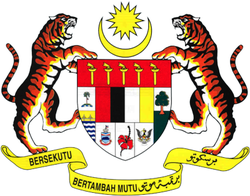 NATIONAL PHARMACEUTICAL REGULATORY AGENCY (NPRA)Ministry of Health MalaysiaLot 36, Jalan Universiti, 46200 Petaling Jaya, SelangorTel: 03-7883 5400Fax: 03-7956 7075Email: uab@npra.gov.myNATIONAL PHARMACEUTICAL REGULATORY AGENCY (NPRA)Ministry of Health MalaysiaLot 36, Jalan Universiti, 46200 Petaling Jaya, SelangorTel: 03-7883 5400Fax: 03-7956 7075Email: uab@npra.gov.mySAMPLE SUBMISSION APPLICATION FORMSAMPLE SUBMISSION APPLICATION FORMSAMPLE SUBMISSION APPLICATION FORMAPPLICANT INFORMATIONAPPLICANT INFORMATIONAPPLICANT INFORMATION1.1 Name & Address of  Product Registration Holder1.2 Name & Address of  Importer1.3 Name & Address of  Warehouse1.4 Contact Person1.5 Contact no.PRODUCT INFORMATIONPRODUCT INFORMATIONPRODUCT INFORMATIONCategory Vaccine                                         Plasma product   Vaccine                                         Plasma product  Name of product as registered in Quest3+ Ingredients & strength2.4   Name and address of manufacturer2.5 MAL no.2.6 Lot no. of product2.6 Lot no. of product2.7 Date of manufacture2.8 Expiry date2.8 Expiry date2.9 Storage condition2.10 Type of final container for product Vial                                  Ampoule                       Prefilled syringe Others; please specify _______________________________2.10 Type of final container for product Vial                                  Ampoule                       Prefilled syringe Others; please specify _______________________________DILUENT INFORMATION (IF ANY)DILUENT INFORMATION (IF ANY)DILUENT INFORMATION (IF ANY)3.1 Name of diluent3.2 Lot no. of diluent 3.2 Lot no. of diluent 3.3 Date of manufacture3.4 Expiry date3.4 Expiry date3.5 Storage condition(s)3.6 Types of final container for diluent  Ampoule Prefilled syringe Vial3.6 Types of final container for diluent  Ampoule Prefilled syringe VialQUANTITY, SIZE AND DOSAGE FORM (SAMPLE AND DILUENT) SUBMITTEDQUANTITY, SIZE AND DOSAGE FORM (SAMPLE AND DILUENT) SUBMITTEDQUANTITY, SIZE AND DOSAGE FORM (SAMPLE AND DILUENT) SUBMITTED4.1 Sample  4.1.1 Quantity4.1.2 Size (mL) per container4.1.3 Dosage form Liquid/Solution Freeze Dried/Lyophilized4.1.1 Quantity4.1.2 Size (mL) per container4.1.3 Dosage form Liquid/Solution Freeze Dried/Lyophilized4.2 Diluent4.2.1 Quantity4.2.2 Size (mL) per container4.2.1 Quantity4.2.2 Size (mL) per containerTRANSPORTATION AND COLD CHAIN INSPECTION (CCI)TRANSPORTATION AND COLD CHAIN INSPECTION (CCI)TRANSPORTATION AND COLD CHAIN INSPECTION (CCI)5.1 Arrival date (at warehouse)5.2 Date of CCI5.2 Date of CCIAPPLICANT DECLARATIONAPPLICANT DECLARATIONAPPLICANT DECLARATIONI hereby certify that the above information given are true and correct as to the best of my knowledge. I understand that if any of the above information is found to be false or untrue or misleading or misrepresenting, I am aware that I may be held liable for it, this application will be rejected.I hereby certify that the above information given are true and correct as to the best of my knowledge. I understand that if any of the above information is found to be false or untrue or misleading or misrepresenting, I am aware that I may be held liable for it, this application will be rejected.I hereby certify that the above information given are true and correct as to the best of my knowledge. I understand that if any of the above information is found to be false or untrue or misleading or misrepresenting, I am aware that I may be held liable for it, this application will be rejected.RemarksRemarksRemarksName SignatureDateFOR OFFICE USE ONLYFOR OFFICE USE ONLYFOR OFFICE USE ONLYSamples received by: Date and time:Date and time:Adherence to registered storage temperature: Comply Not comply, remarks ________________________________________________________Serial number (data logger/indicator): Mode of sample submission: Hand delivered Courier service (delivery provider and tracking number)Adherence to registered storage temperature: Comply Not comply, remarks ________________________________________________________Serial number (data logger/indicator): Mode of sample submission: Hand delivered Courier service (delivery provider and tracking number)Adherence to registered storage temperature: Comply Not comply, remarks ________________________________________________________Serial number (data logger/indicator): Mode of sample submission: Hand delivered Courier service (delivery provider and tracking number)